H  O  L  A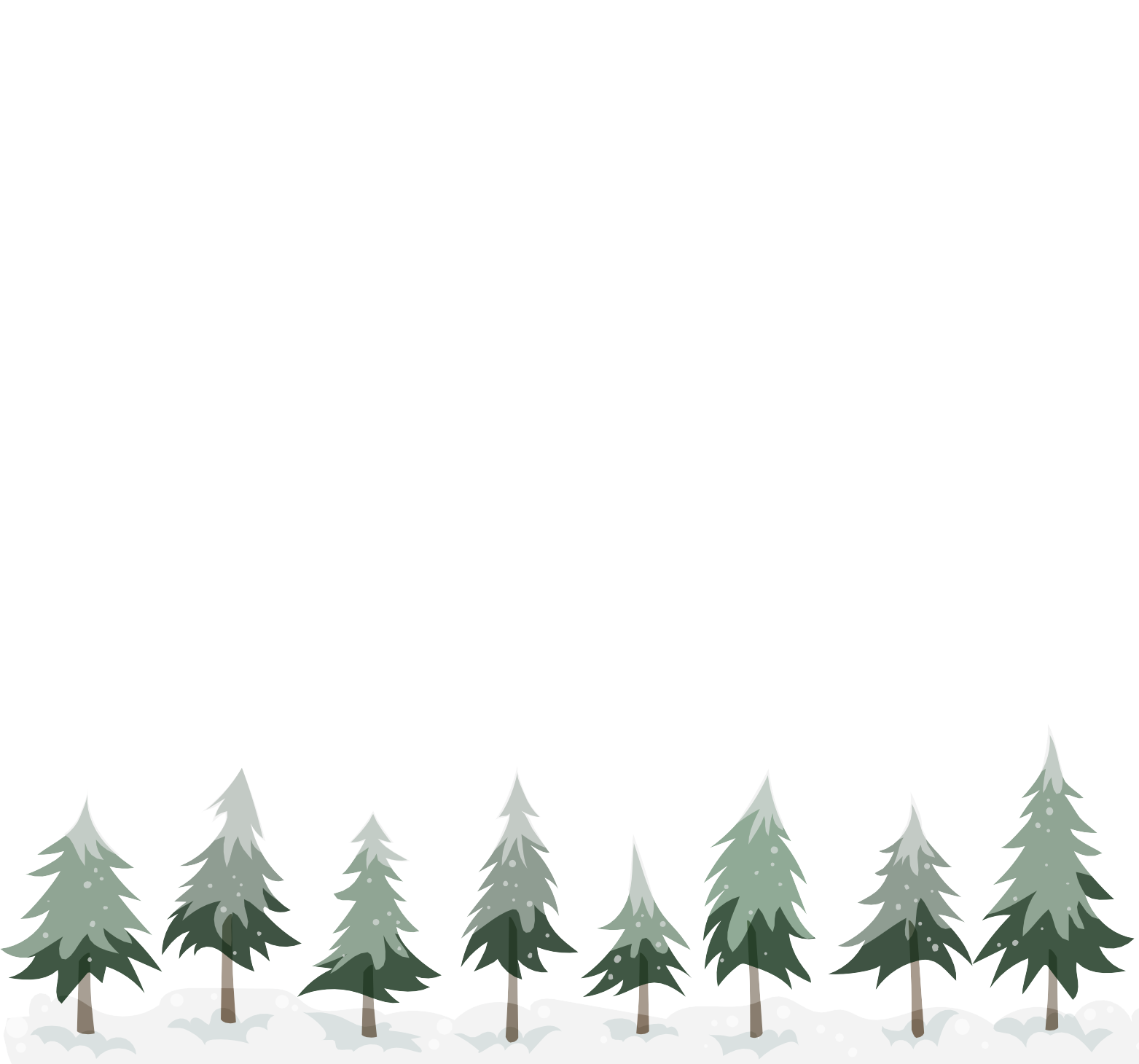 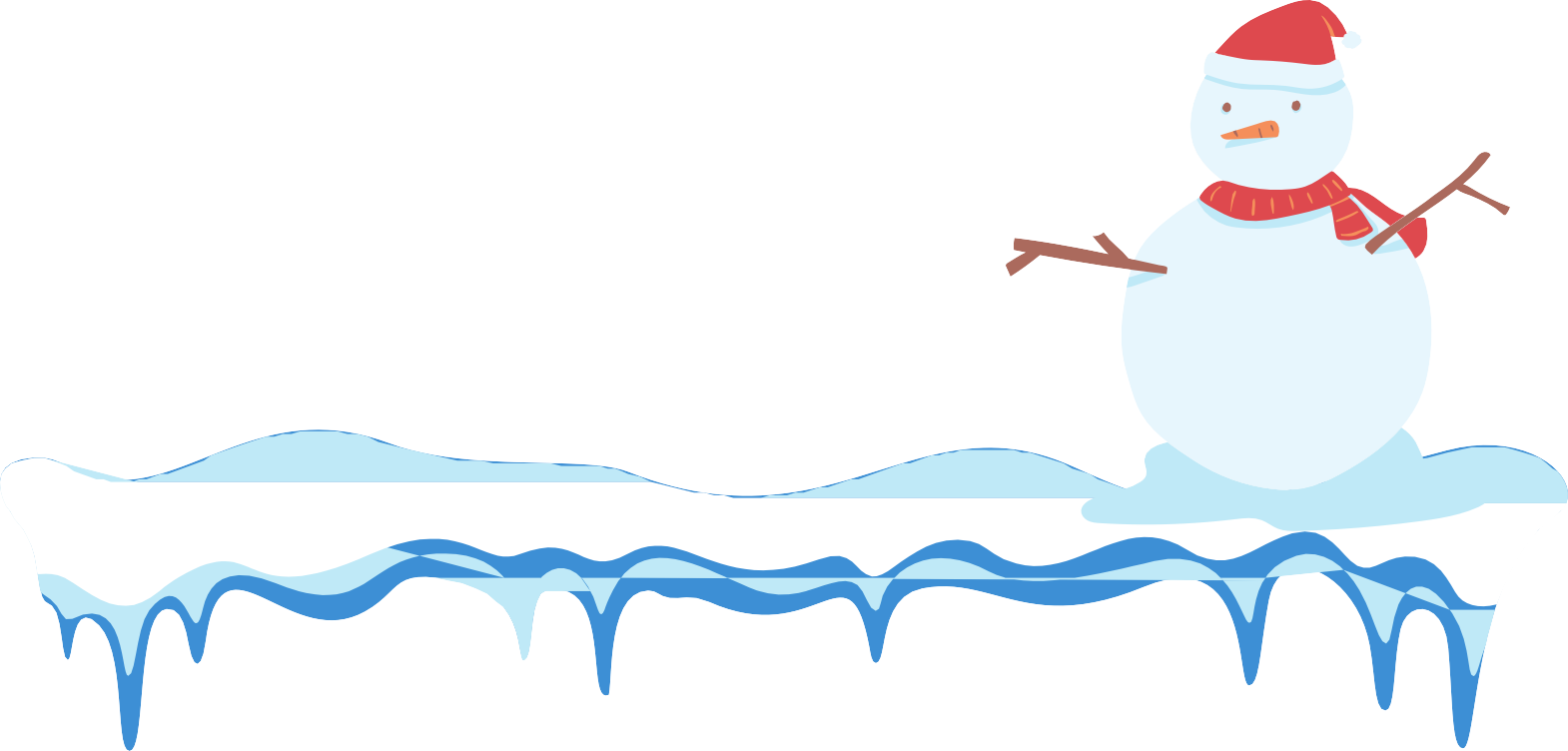 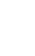 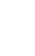 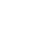 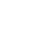 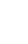 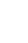 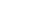 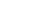 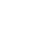 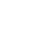 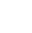 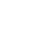 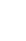 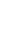 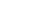 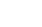 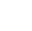 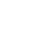 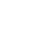 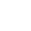 Diciebre